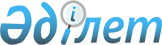 О внесении изменений и дополнений в решение внеочередной XXI-й сессии маслихата города Алматы V-го созыва от 28 ноября 2013 года № 183 "Об установлении размеров социальной помощи и определении перечня отдельных категорий нуждающихся граждан"
					
			Утративший силу
			
			
		
					Решение ХХIV сессии маслихата города Алматы V созыва от 18 февраля 2014 года N 203. Зарегистрировано в Департаменте юстиции города Алматы 4 марта 2014 года за N 1024. Утратило силу решением маслихата города Алматы от 16 сентября 2016 года № 32      Сноска. Утратило силу решением маслихата города Алматы от 16.09.2016 года № 32 (вводится в действие по истечении десяти календарных дней после дня его первого официального опубликования).

      В соответствии с пунктом 2-3 статьи 6 Закона Республики Казахстан от 23 января 2001 года "О местном государственном управлении и самоуправлении в Республике Казахстан", постановлением Правительства Республики Казахстан от 21 мая 2013 года № 504 "Об утверждении Типовых правил оказания социальной помощи, установления размеров и определения перечня отдельных категорий нуждающихся граждан", маслихат города Алматы V-го созыва РЕШИЛ:

      1. Внести в решение внеочередной XXI-й сессии маслихата города Алматы V-го созыва от 28 ноября 2013 года № 183 "Об установлении размеров социальной помощи и определении перечня отдельных категорий нуждающихся граждан" (зарегистрированное в Реестре государственной регистрации нормативных правовых актов за № 1016, опубликованное 21 декабря 2013 года в газетах "Алматы ақшамы" и "Вечерний Алматы") следующие изменения и дополнения:

      в приложении 1 раздел 2 изложить в следующей редакции:

      "2. Предельные размеры единовременной социальной помощи лицам, имеющим среднедушевой доход, не превышающий величину двукратного прожиточного минимума.

      3. Социальная помощь предоставляется гражданам, имеющим среднедушевой доход, не превышающий величину двукратного прожиточного минимума, в размере 7 (семи) месячных расчетных показателей.

      3-1. Социальная помощь на возмещение затрат за приобретение, установку или поверку индивидуальных приборов учета горячего и (или) холодного водоснабжения предоставляется в размере, не превышающем 2 (двух) месячных расчетных показателей за один прибор:

      малообеспеченным гражданам (семьям), получающим государственную адресную социальную помощь и (или) жилищную помощь;

      многодетным семьям, имеющим четырех и более совместно проживающих несовершеннолетних детей;

      инвалидам первой, второй группы и третьей группы;

      пенсионерам, достигшим пенсионного возраста.

      4. Данные виды социальной помощи предоставляются в пределах средств, предусмотренных в местном бюджете на данные цели на соответствующий финансовый год.";

      в пункте 2 приложения 2 слова "полутора кратного" заменить словом "двукратного";

      приложение 2 дополнить пунктами 10, 11, 12, 13 следующего содержания:

      "10. Малообеспеченные граждане (семьи), получающие государственную адресную социальную помощь и (или) жилищную помощь;

      11. Многодетные семьи, имеющие четырех и более совместно проживающих несовершеннолетних детей;

      12. Инвалиды первой, второй и третьей групп;

      13. Пенсионеры, достигшие пенсионного возраста.".

      2. Контроль за исполнением настоящего решения возложить на председателя постоянной комиссии по социальным вопросам и общественному согласию маслихата города Алматы И. Ли и заместителя акима города Ю. Ильина (по согласованию).

      3. Секретарю маслихата города Алматы Т. Мукашеву произвести государственную регистрацию нормативного правового акта в Департаменте юстиции города Алматы.

      4. Настоящее решение вступает в силу со дня государственной регистрации в органах юстиции и вводится в действие по истечении десяти календарных дней после дня его первого официального опубликования.



      Согласовано:

      Заместитель акима города Алматы Ю. Ильин

      Руководитель Управления занятости

      и социальных программ города Алматы А. Кульмаханов

      Руководитель юридического отдела

      аппарата акима города Алматы А. Касымова


					© 2012. РГП на ПХВ «Институт законодательства и правовой информации Республики Казахстан» Министерства юстиции Республики Казахстан
				
      Председатель
XXIV-й сессии маслихата города
Aлматы V-го созыва

К. Шалабаев 

      Секретарь маслихата
города Алматы V-го созыва

Т. Мукашев
